  新北市私立天主教聖心小學105學年度轉學生基本資料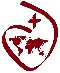                                      填寫人:父親  母親  監護人                                                學生姓名性別出生年月日原就讀學校___________國小____升____年級___________國小____升____年級___________國小____升____年級___________國小____升____年級身份證字號學生身分請依情況勾選、圈選、複選。□中華民國    □具原住民身分〈學生本人戶籍資料身分有註記原住民者〉□身心障礙學生，輕/中/重度〈學生本人領有身心障礙手冊者〉□身心障礙者子女，輕/中/重度〈家長父/母領有身心障礙手冊者〉□軍公教遺族〈學生身為軍公教人員因工、因病或意外死亡，其婚生、養子女〉□外籍配偶子女〈父/母為外籍人士，國籍_________是/否領有中華民身分證〉□僑生〈僑務機關認定為僑生，回國就學者〉   □非台灣國民護照國籍_________；居留證號碼____________________請依情況勾選、圈選、複選。□中華民國    □具原住民身分〈學生本人戶籍資料身分有註記原住民者〉□身心障礙學生，輕/中/重度〈學生本人領有身心障礙手冊者〉□身心障礙者子女，輕/中/重度〈家長父/母領有身心障礙手冊者〉□軍公教遺族〈學生身為軍公教人員因工、因病或意外死亡，其婚生、養子女〉□外籍配偶子女〈父/母為外籍人士，國籍_________是/否領有中華民身分證〉□僑生〈僑務機關認定為僑生，回國就學者〉   □非台灣國民護照國籍_________；居留證號碼____________________請依情況勾選、圈選、複選。□中華民國    □具原住民身分〈學生本人戶籍資料身分有註記原住民者〉□身心障礙學生，輕/中/重度〈學生本人領有身心障礙手冊者〉□身心障礙者子女，輕/中/重度〈家長父/母領有身心障礙手冊者〉□軍公教遺族〈學生身為軍公教人員因工、因病或意外死亡，其婚生、養子女〉□外籍配偶子女〈父/母為外籍人士，國籍_________是/否領有中華民身分證〉□僑生〈僑務機關認定為僑生，回國就學者〉   □非台灣國民護照國籍_________；居留證號碼____________________請依情況勾選、圈選、複選。□中華民國    □具原住民身分〈學生本人戶籍資料身分有註記原住民者〉□身心障礙學生，輕/中/重度〈學生本人領有身心障礙手冊者〉□身心障礙者子女，輕/中/重度〈家長父/母領有身心障礙手冊者〉□軍公教遺族〈學生身為軍公教人員因工、因病或意外死亡，其婚生、養子女〉□外籍配偶子女〈父/母為外籍人士，國籍_________是/否領有中華民身分證〉□僑生〈僑務機關認定為僑生，回國就學者〉   □非台灣國民護照國籍_________；居留證號碼____________________請依情況勾選、圈選、複選。□中華民國    □具原住民身分〈學生本人戶籍資料身分有註記原住民者〉□身心障礙學生，輕/中/重度〈學生本人領有身心障礙手冊者〉□身心障礙者子女，輕/中/重度〈家長父/母領有身心障礙手冊者〉□軍公教遺族〈學生身為軍公教人員因工、因病或意外死亡，其婚生、養子女〉□外籍配偶子女〈父/母為外籍人士，國籍_________是/否領有中華民身分證〉□僑生〈僑務機關認定為僑生，回國就學者〉   □非台灣國民護照國籍_________；居留證號碼____________________請依情況勾選、圈選、複選。□中華民國    □具原住民身分〈學生本人戶籍資料身分有註記原住民者〉□身心障礙學生，輕/中/重度〈學生本人領有身心障礙手冊者〉□身心障礙者子女，輕/中/重度〈家長父/母領有身心障礙手冊者〉□軍公教遺族〈學生身為軍公教人員因工、因病或意外死亡，其婚生、養子女〉□外籍配偶子女〈父/母為外籍人士，國籍_________是/否領有中華民身分證〉□僑生〈僑務機關認定為僑生，回國就學者〉   □非台灣國民護照國籍_________；居留證號碼____________________請依情況勾選、圈選、複選。□中華民國    □具原住民身分〈學生本人戶籍資料身分有註記原住民者〉□身心障礙學生，輕/中/重度〈學生本人領有身心障礙手冊者〉□身心障礙者子女，輕/中/重度〈家長父/母領有身心障礙手冊者〉□軍公教遺族〈學生身為軍公教人員因工、因病或意外死亡，其婚生、養子女〉□外籍配偶子女〈父/母為外籍人士，國籍_________是/否領有中華民身分證〉□僑生〈僑務機關認定為僑生，回國就學者〉   □非台灣國民護照國籍_________；居留證號碼____________________請依情況勾選、圈選、複選。□中華民國    □具原住民身分〈學生本人戶籍資料身分有註記原住民者〉□身心障礙學生，輕/中/重度〈學生本人領有身心障礙手冊者〉□身心障礙者子女，輕/中/重度〈家長父/母領有身心障礙手冊者〉□軍公教遺族〈學生身為軍公教人員因工、因病或意外死亡，其婚生、養子女〉□外籍配偶子女〈父/母為外籍人士，國籍_________是/否領有中華民身分證〉□僑生〈僑務機關認定為僑生，回國就學者〉   □非台灣國民護照國籍_________；居留證號碼____________________請依情況勾選、圈選、複選。□中華民國    □具原住民身分〈學生本人戶籍資料身分有註記原住民者〉□身心障礙學生，輕/中/重度〈學生本人領有身心障礙手冊者〉□身心障礙者子女，輕/中/重度〈家長父/母領有身心障礙手冊者〉□軍公教遺族〈學生身為軍公教人員因工、因病或意外死亡，其婚生、養子女〉□外籍配偶子女〈父/母為外籍人士，國籍_________是/否領有中華民身分證〉□僑生〈僑務機關認定為僑生，回國就學者〉   □非台灣國民護照國籍_________；居留證號碼____________________請依情況勾選、圈選、複選。□中華民國    □具原住民身分〈學生本人戶籍資料身分有註記原住民者〉□身心障礙學生，輕/中/重度〈學生本人領有身心障礙手冊者〉□身心障礙者子女，輕/中/重度〈家長父/母領有身心障礙手冊者〉□軍公教遺族〈學生身為軍公教人員因工、因病或意外死亡，其婚生、養子女〉□外籍配偶子女〈父/母為外籍人士，國籍_________是/否領有中華民身分證〉□僑生〈僑務機關認定為僑生，回國就學者〉   □非台灣國民護照國籍_________；居留證號碼____________________請依情況勾選、圈選、複選。□中華民國    □具原住民身分〈學生本人戶籍資料身分有註記原住民者〉□身心障礙學生，輕/中/重度〈學生本人領有身心障礙手冊者〉□身心障礙者子女，輕/中/重度〈家長父/母領有身心障礙手冊者〉□軍公教遺族〈學生身為軍公教人員因工、因病或意外死亡，其婚生、養子女〉□外籍配偶子女〈父/母為外籍人士，國籍_________是/否領有中華民身分證〉□僑生〈僑務機關認定為僑生，回國就學者〉   □非台灣國民護照國籍_________；居留證號碼____________________居住地址學生身體狀況□正常  □過敏體質                  □先天性疾病                            □妥瑞氏症  □過動症  □亞斯伯格症  □其他                                  □正常  □過敏體質                  □先天性疾病                            □妥瑞氏症  □過動症  □亞斯伯格症  □其他                                  □正常  □過敏體質                  □先天性疾病                            □妥瑞氏症  □過動症  □亞斯伯格症  □其他                                  □正常  □過敏體質                  □先天性疾病                            □妥瑞氏症  □過動症  □亞斯伯格症  □其他                                  □正常  □過敏體質                  □先天性疾病                            □妥瑞氏症  □過動症  □亞斯伯格症  □其他                                  □正常  □過敏體質                  □先天性疾病                            □妥瑞氏症  □過動症  □亞斯伯格症  □其他                                  □正常  □過敏體質                  □先天性疾病                            □妥瑞氏症  □過動症  □亞斯伯格症  □其他                                  □正常  □過敏體質                  □先天性疾病                            □妥瑞氏症  □過動症  □亞斯伯格症  □其他                                  □正常  □過敏體質                  □先天性疾病                            □妥瑞氏症  □過動症  □亞斯伯格症  □其他                                  □正常  □過敏體質                  □先天性疾病                            □妥瑞氏症  □過動症  □亞斯伯格症  □其他                                  □正常  □過敏體質                  □先天性疾病                            □妥瑞氏症  □過動症  □亞斯伯格症  □其他                                  入學考量□兄姐就讀本校    年    班 姓名:            □親友推薦  □認同聖心教育理念  □校園環境  □課程特色  □全日制學習   □校車接送   □其他:                  □兄姐就讀本校    年    班 姓名:            □親友推薦  □認同聖心教育理念  □校園環境  □課程特色  □全日制學習   □校車接送   □其他:                  □兄姐就讀本校    年    班 姓名:            □親友推薦  □認同聖心教育理念  □校園環境  □課程特色  □全日制學習   □校車接送   □其他:                  □兄姐就讀本校    年    班 姓名:            □親友推薦  □認同聖心教育理念  □校園環境  □課程特色  □全日制學習   □校車接送   □其他:                  □兄姐就讀本校    年    班 姓名:            □親友推薦  □認同聖心教育理念  □校園環境  □課程特色  □全日制學習   □校車接送   □其他:                  □兄姐就讀本校    年    班 姓名:            □親友推薦  □認同聖心教育理念  □校園環境  □課程特色  □全日制學習   □校車接送   □其他:                  □兄姐就讀本校    年    班 姓名:            □親友推薦  □認同聖心教育理念  □校園環境  □課程特色  □全日制學習   □校車接送   □其他:                  □兄姐就讀本校    年    班 姓名:            □親友推薦  □認同聖心教育理念  □校園環境  □課程特色  □全日制學習   □校車接送   □其他:                  □兄姐就讀本校    年    班 姓名:            □親友推薦  □認同聖心教育理念  □校園環境  □課程特色  □全日制學習   □校車接送   □其他:                  □兄姐就讀本校    年    班 姓名:            □親友推薦  □認同聖心教育理念  □校園環境  □課程特色  □全日制學習   □校車接送   □其他:                  □兄姐就讀本校    年    班 姓名:            □親友推薦  □認同聖心教育理念  □校園環境  □課程特色  □全日制學習   □校車接送   □其他:                  家庭成員□父親  □母親  □祖父母   □兄姊      人   □弟妹      人□家中排行________  □其他                  □父親  □母親  □祖父母   □兄姊      人   □弟妹      人□家中排行________  □其他                  □父親  □母親  □祖父母   □兄姊      人   □弟妹      人□家中排行________  □其他                  □父親  □母親  □祖父母   □兄姊      人   □弟妹      人□家中排行________  □其他                  □父親  □母親  □祖父母   □兄姊      人   □弟妹      人□家中排行________  □其他                  □父親  □母親  □祖父母   □兄姊      人   □弟妹      人□家中排行________  □其他                  □父親  □母親  □祖父母   □兄姊      人   □弟妹      人□家中排行________  □其他                  □父親  □母親  □祖父母   □兄姊      人   □弟妹      人□家中排行________  □其他                  □父親  □母親  □祖父母   □兄姊      人   □弟妹      人□家中排行________  □其他                  □父親  □母親  □祖父母   □兄姊      人   □弟妹      人□家中排行________  □其他                  □父親  □母親  □祖父母   □兄姊      人   □弟妹      人□家中排行________  □其他                  家長基本資料家庭關係與教養:〈請勾選並圈畫出符合情況者〉    □婚姻中，父母共同教養/隔代教養   □婚姻中，一方長期在外工作，多由父/母/其他____________照顧□分居，同父/母/其他__________居住□離異，監護人：父/母，學生居住同：父/母/其他_____________□一方死亡，孩子同父/母/其他__________居住家庭關係與教養:〈請勾選並圈畫出符合情況者〉    □婚姻中，父母共同教養/隔代教養   □婚姻中，一方長期在外工作，多由父/母/其他____________照顧□分居，同父/母/其他__________居住□離異，監護人：父/母，學生居住同：父/母/其他_____________□一方死亡，孩子同父/母/其他__________居住家庭關係與教養:〈請勾選並圈畫出符合情況者〉    □婚姻中，父母共同教養/隔代教養   □婚姻中，一方長期在外工作，多由父/母/其他____________照顧□分居，同父/母/其他__________居住□離異，監護人：父/母，學生居住同：父/母/其他_____________□一方死亡，孩子同父/母/其他__________居住家庭關係與教養:〈請勾選並圈畫出符合情況者〉    □婚姻中，父母共同教養/隔代教養   □婚姻中，一方長期在外工作，多由父/母/其他____________照顧□分居，同父/母/其他__________居住□離異，監護人：父/母，學生居住同：父/母/其他_____________□一方死亡，孩子同父/母/其他__________居住家庭關係與教養:〈請勾選並圈畫出符合情況者〉    □婚姻中，父母共同教養/隔代教養   □婚姻中，一方長期在外工作，多由父/母/其他____________照顧□分居，同父/母/其他__________居住□離異，監護人：父/母，學生居住同：父/母/其他_____________□一方死亡，孩子同父/母/其他__________居住家庭關係與教養:〈請勾選並圈畫出符合情況者〉    □婚姻中，父母共同教養/隔代教養   □婚姻中，一方長期在外工作，多由父/母/其他____________照顧□分居，同父/母/其他__________居住□離異，監護人：父/母，學生居住同：父/母/其他_____________□一方死亡，孩子同父/母/其他__________居住家庭關係與教養:〈請勾選並圈畫出符合情況者〉    □婚姻中，父母共同教養/隔代教養   □婚姻中，一方長期在外工作，多由父/母/其他____________照顧□分居，同父/母/其他__________居住□離異，監護人：父/母，學生居住同：父/母/其他_____________□一方死亡，孩子同父/母/其他__________居住家庭關係與教養:〈請勾選並圈畫出符合情況者〉    □婚姻中，父母共同教養/隔代教養   □婚姻中，一方長期在外工作，多由父/母/其他____________照顧□分居，同父/母/其他__________居住□離異，監護人：父/母，學生居住同：父/母/其他_____________□一方死亡，孩子同父/母/其他__________居住家庭關係與教養:〈請勾選並圈畫出符合情況者〉    □婚姻中，父母共同教養/隔代教養   □婚姻中，一方長期在外工作，多由父/母/其他____________照顧□分居，同父/母/其他__________居住□離異，監護人：父/母，學生居住同：父/母/其他_____________□一方死亡，孩子同父/母/其他__________居住家庭關係與教養:〈請勾選並圈畫出符合情況者〉    □婚姻中，父母共同教養/隔代教養   □婚姻中，一方長期在外工作，多由父/母/其他____________照顧□分居，同父/母/其他__________居住□離異，監護人：父/母，學生居住同：父/母/其他_____________□一方死亡，孩子同父/母/其他__________居住家庭關係與教養:〈請勾選並圈畫出符合情況者〉    □婚姻中，父母共同教養/隔代教養   □婚姻中，一方長期在外工作，多由父/母/其他____________照顧□分居，同父/母/其他__________居住□離異，監護人：父/母，學生居住同：父/母/其他_____________□一方死亡，孩子同父/母/其他__________居住家長基本資料監護人:□父親  □母親  □其他             絡電話: (公)               (家)              (手機)       監護人:□父親  □母親  □其他             絡電話: (公)               (家)              (手機)       監護人:□父親  □母親  □其他             絡電話: (公)               (家)              (手機)       監護人:□父親  □母親  □其他             絡電話: (公)               (家)              (手機)       監護人:□父親  □母親  □其他             絡電話: (公)               (家)              (手機)       監護人:□父親  □母親  □其他             絡電話: (公)               (家)              (手機)       監護人:□父親  □母親  □其他             絡電話: (公)               (家)              (手機)       監護人:□父親  □母親  □其他             絡電話: (公)               (家)              (手機)       監護人:□父親  □母親  □其他             絡電話: (公)               (家)              (手機)       監護人:□父親  □母親  □其他             絡電話: (公)               (家)              (手機)       監護人:□父親  □母親  □其他             絡電話: (公)               (家)              (手機)       家長基本資料父親姓名:                    國籍：_____________ 職業:                        教育程度:□中學   □大學   □研究所     連絡電話:(公)            (家)               (手機)父親姓名:                    國籍：_____________ 職業:                        教育程度:□中學   □大學   □研究所     連絡電話:(公)            (家)               (手機)父親姓名:                    國籍：_____________ 職業:                        教育程度:□中學   □大學   □研究所     連絡電話:(公)            (家)               (手機)父親姓名:                    國籍：_____________ 職業:                        教育程度:□中學   □大學   □研究所     連絡電話:(公)            (家)               (手機)父親姓名:                    國籍：_____________ 職業:                        教育程度:□中學   □大學   □研究所     連絡電話:(公)            (家)               (手機)父親姓名:                    國籍：_____________ 職業:                        教育程度:□中學   □大學   □研究所     連絡電話:(公)            (家)               (手機)父親姓名:                    國籍：_____________ 職業:                        教育程度:□中學   □大學   □研究所     連絡電話:(公)            (家)               (手機)父親姓名:                    國籍：_____________ 職業:                        教育程度:□中學   □大學   □研究所     連絡電話:(公)            (家)               (手機)父親姓名:                    國籍：_____________ 職業:                        教育程度:□中學   □大學   □研究所     連絡電話:(公)            (家)               (手機)父親姓名:                    國籍：_____________ 職業:                        教育程度:□中學   □大學   □研究所     連絡電話:(公)            (家)               (手機)父親姓名:                    國籍：_____________ 職業:                        教育程度:□中學   □大學   □研究所     連絡電話:(公)            (家)               (手機)家長基本資料母親姓名:                    國籍：_____________職業:                        教育程度:□中學   □大學   □研究所連絡電話:(公)             (家)              (手機)母親姓名:                    國籍：_____________職業:                        教育程度:□中學   □大學   □研究所連絡電話:(公)             (家)              (手機)母親姓名:                    國籍：_____________職業:                        教育程度:□中學   □大學   □研究所連絡電話:(公)             (家)              (手機)母親姓名:                    國籍：_____________職業:                        教育程度:□中學   □大學   □研究所連絡電話:(公)             (家)              (手機)母親姓名:                    國籍：_____________職業:                        教育程度:□中學   □大學   □研究所連絡電話:(公)             (家)              (手機)母親姓名:                    國籍：_____________職業:                        教育程度:□中學   □大學   □研究所連絡電話:(公)             (家)              (手機)母親姓名:                    國籍：_____________職業:                        教育程度:□中學   □大學   □研究所連絡電話:(公)             (家)              (手機)母親姓名:                    國籍：_____________職業:                        教育程度:□中學   □大學   □研究所連絡電話:(公)             (家)              (手機)母親姓名:                    國籍：_____________職業:                        教育程度:□中學   □大學   □研究所連絡電話:(公)             (家)              (手機)母親姓名:                    國籍：_____________職業:                        教育程度:□中學   □大學   □研究所連絡電話:(公)             (家)              (手機)母親姓名:                    國籍：_____________職業:                        教育程度:□中學   □大學   □研究所連絡電話:(公)             (家)              (手機)家長基本資料主要照顧者: □父親  □母親  □祖父  □祖母   □外傭〈依情況可複選〉□旁系親人_________  □其他             連絡電話:(公)               (家)              (手機)主要照顧者: □父親  □母親  □祖父  □祖母   □外傭〈依情況可複選〉□旁系親人_________  □其他             連絡電話:(公)               (家)              (手機)主要照顧者: □父親  □母親  □祖父  □祖母   □外傭〈依情況可複選〉□旁系親人_________  □其他             連絡電話:(公)               (家)              (手機)主要照顧者: □父親  □母親  □祖父  □祖母   □外傭〈依情況可複選〉□旁系親人_________  □其他             連絡電話:(公)               (家)              (手機)主要照顧者: □父親  □母親  □祖父  □祖母   □外傭〈依情況可複選〉□旁系親人_________  □其他             連絡電話:(公)               (家)              (手機)主要照顧者: □父親  □母親  □祖父  □祖母   □外傭〈依情況可複選〉□旁系親人_________  □其他             連絡電話:(公)               (家)              (手機)主要照顧者: □父親  □母親  □祖父  □祖母   □外傭〈依情況可複選〉□旁系親人_________  □其他             連絡電話:(公)               (家)              (手機)主要照顧者: □父親  □母親  □祖父  □祖母   □外傭〈依情況可複選〉□旁系親人_________  □其他             連絡電話:(公)               (家)              (手機)主要照顧者: □父親  □母親  □祖父  □祖母   □外傭〈依情況可複選〉□旁系親人_________  □其他             連絡電話:(公)               (家)              (手機)主要照顧者: □父親  □母親  □祖父  □祖母   □外傭〈依情況可複選〉□旁系親人_________  □其他             連絡電話:(公)               (家)              (手機)主要照顧者: □父親  □母親  □祖父  □祖母   □外傭〈依情況可複選〉□旁系親人_________  □其他             連絡電話:(公)               (家)              (手機)學生特質描述請簡述孩子的個性特質及優點:請簡述孩子的個性特質及優點:請簡述孩子的個性特質及優點:請簡述孩子的個性特質及優點:請簡述孩子的個性特質及優點:請簡述孩子的個性特質及優點:請簡述孩子的個性特質及優點:請簡述孩子的個性特質及優點:請簡述孩子的個性特質及優點:請簡述孩子的個性特質及優點:請簡述孩子的個性特質及優點:家長教養方式請選出對下列描述的同意程度(5分最高1分最低)請選出對下列描述的同意程度(5分最高1分最低)請選出對下列描述的同意程度(5分最高1分最低)請選出對下列描述的同意程度(5分最高1分最低)請選出對下列描述的同意程度(5分最高1分最低)請選出對下列描述的同意程度(5分最高1分最低)(請V選)(請V選)(請V選)(請V選)(請V選)家長教養方式請選出對下列描述的同意程度(5分最高1分最低)請選出對下列描述的同意程度(5分最高1分最低)請選出對下列描述的同意程度(5分最高1分最低)請選出對下列描述的同意程度(5分最高1分最低)請選出對下列描述的同意程度(5分最高1分最低)請選出對下列描述的同意程度(5分最高1分最低)54321家長教養方式1有了孩子後，我無法做自己喜歡的事。有了孩子後，我無法做自己喜歡的事。有了孩子後，我無法做自己喜歡的事。有了孩子後，我無法做自己喜歡的事。有了孩子後，我無法做自己喜歡的事。家長教養方式2孩子做錯事或表現不好時，我覺得是我沒把孩子教好孩子做錯事或表現不好時，我覺得是我沒把孩子教好孩子做錯事或表現不好時，我覺得是我沒把孩子教好孩子做錯事或表現不好時，我覺得是我沒把孩子教好孩子做錯事或表現不好時，我覺得是我沒把孩子教好家長教養方式3我容易了解孩子的慾望及需要我容易了解孩子的慾望及需要我容易了解孩子的慾望及需要我容易了解孩子的慾望及需要我容易了解孩子的慾望及需要家長教養方式4.我很享受當爸爸媽媽的感覺我很享受當爸爸媽媽的感覺我很享受當爸爸媽媽的感覺我很享受當爸爸媽媽的感覺我很享受當爸爸媽媽的感覺家長教養方式5.我可以跟孩子玩半小時以上我可以跟孩子玩半小時以上我可以跟孩子玩半小時以上我可以跟孩子玩半小時以上我可以跟孩子玩半小時以上家長教養方式6.我希望和孩子有親密而溫馨的關係我希望和孩子有親密而溫馨的關係我希望和孩子有親密而溫馨的關係我希望和孩子有親密而溫馨的關係我希望和孩子有親密而溫馨的關係家長教養方式7.我每週至少撥出一小時陪伴孩子我每週至少撥出一小時陪伴孩子我每週至少撥出一小時陪伴孩子我每週至少撥出一小時陪伴孩子我每週至少撥出一小時陪伴孩子家長教養方式8照顧孩子有問題時，會想向人傾訴、求助，和求救。照顧孩子有問題時，會想向人傾訴、求助，和求救。照顧孩子有問題時，會想向人傾訴、求助，和求救。照顧孩子有問題時，會想向人傾訴、求助，和求救。照顧孩子有問題時，會想向人傾訴、求助，和求救。家長教養方式9當孩子有狀況，我會想和孩子的老師討論當孩子有狀況，我會想和孩子的老師討論當孩子有狀況，我會想和孩子的老師討論當孩子有狀況，我會想和孩子的老師討論當孩子有狀況，我會想和孩子的老師討論家長教養方式10教養小孩時覺得最重要的是什麼？教養小孩時覺得最重要的是什麼？教養小孩時覺得最重要的是什麼？教養小孩時覺得最重要的是什麼？教養小孩時覺得最重要的是什麼？教養小孩時覺得最重要的是什麼？教養小孩時覺得最重要的是什麼？教養小孩時覺得最重要的是什麼？教養小孩時覺得最重要的是什麼？教養小孩時覺得最重要的是什麼？家長教養方式11教養小孩時碰到最大的困擾是什麼？教養小孩時碰到最大的困擾是什麼？教養小孩時碰到最大的困擾是什麼？教養小孩時碰到最大的困擾是什麼？教養小孩時碰到最大的困擾是什麼？教養小孩時碰到最大的困擾是什麼？教養小孩時碰到最大的困擾是什麼？教養小孩時碰到最大的困擾是什麼？教養小孩時碰到最大的困擾是什麼？教養小孩時碰到最大的困擾是什麼？家長教養方式12跟老師溝通時比較常碰到的困難是什麼？跟老師溝通時比較常碰到的困難是什麼？跟老師溝通時比較常碰到的困難是什麼？跟老師溝通時比較常碰到的困難是什麼？跟老師溝通時比較常碰到的困難是什麼？跟老師溝通時比較常碰到的困難是什麼？跟老師溝通時比較常碰到的困難是什麼？跟老師溝通時比較常碰到的困難是什麼？跟老師溝通時比較常碰到的困難是什麼？跟老師溝通時比較常碰到的困難是什麼？入學期待請簡述對於選擇學校的考量及期待:請簡述對於選擇學校的考量及期待:請簡述對於選擇學校的考量及期待:請簡述對於選擇學校的考量及期待:請簡述對於選擇學校的考量及期待:請簡述對於選擇學校的考量及期待:請簡述對於選擇學校的考量及期待:請簡述對於選擇學校的考量及期待:請簡述對於選擇學校的考量及期待:請簡述對於選擇學校的考量及期待:請簡述對於選擇學校的考量及期待:參加者及車輛備註※欲申請轉學入學，父母親其中一人務必參加;若有其他主要照顧者亦請參加。  7/4當天參加者:父親  母親  主要照顧者(例如:外婆)                ※欲申請轉學入學，父母親其中一人務必參加;若有其他主要照顧者亦請參加。  7/4當天參加者:父親  母親  主要照顧者(例如:外婆)                ※欲申請轉學入學，父母親其中一人務必參加;若有其他主要照顧者亦請參加。  7/4當天參加者:父親  母親  主要照顧者(例如:外婆)                ※欲申請轉學入學，父母親其中一人務必參加;若有其他主要照顧者亦請參加。  7/4當天參加者:父親  母親  主要照顧者(例如:外婆)                ※欲申請轉學入學，父母親其中一人務必參加;若有其他主要照顧者亦請參加。  7/4當天參加者:父親  母親  主要照顧者(例如:外婆)                ※欲申請轉學入學，父母親其中一人務必參加;若有其他主要照顧者亦請參加。  7/4當天參加者:父親  母親  主要照顧者(例如:外婆)                ※欲申請轉學入學，父母親其中一人務必參加;若有其他主要照顧者亦請參加。  7/4當天參加者:父親  母親  主要照顧者(例如:外婆)                ※欲申請轉學入學，父母親其中一人務必參加;若有其他主要照顧者亦請參加。  7/4當天參加者:父親  母親  主要照顧者(例如:外婆)                ※欲申請轉學入學，父母親其中一人務必參加;若有其他主要照顧者亦請參加。  7/4當天參加者:父親  母親  主要照顧者(例如:外婆)                ※欲申請轉學入學，父母親其中一人務必參加;若有其他主要照顧者亦請參加。  7/4當天參加者:父親  母親  主要照顧者(例如:外婆)                ※欲申請轉學入學，父母親其中一人務必參加;若有其他主要照顧者亦請參加。  7/4當天參加者:父親  母親  主要照顧者(例如:外婆)                